Hucknall Town Centre Improvement SchemeTraffic Management BulletinFriday 9th September from 20:00hrs 2016 for 9 weeks Carillion/Tarmac –  3 Way Traffic Lights on the New Relief Road & Perlthorpe Drive junction.Pedestrian Access will be maintained.Week Commencing 12th September 2016Monday 12th September to Sunday 18th September 2016Carillion/Tarmac – Vehicles for Perlthorpe Drive and Thoresby Dale use the new relief road via Annesley Road / Baker Street. Thoresby Dale Access to Station Road is Closed Permanently. Carillion/Tarmac – Station Road is closed between the High Street and Ashgate Road Junctions. A diversion route is in place via Ashgate Road and Portland Road. Pedestrian Access will be maintained.Please see reverse for drawing showing traffic diversion routesWeek Commencing 19th September 2016(Subject to Change)Monday 19th September to Sunday 25th September 2016Carillion/Tarmac – Vehicles for Perlthorpe Drive and Thoresby Dale use the new relief road via Annesley Road / Baker Street. Thoresby Dale Access to Station Road is Closed Permanently. Carillion/Tarmac – Station Road is closed between the High Street and Ashgate Road Junctions. A diversion route is in place via Ashgate Road and Portland Road. Pedestrian Access will be maintained.Please see reverse for drawing showing traffic diversion routesSite Public Liaison Detailsharold.shaw@tarmac.com0748402969410th September 2016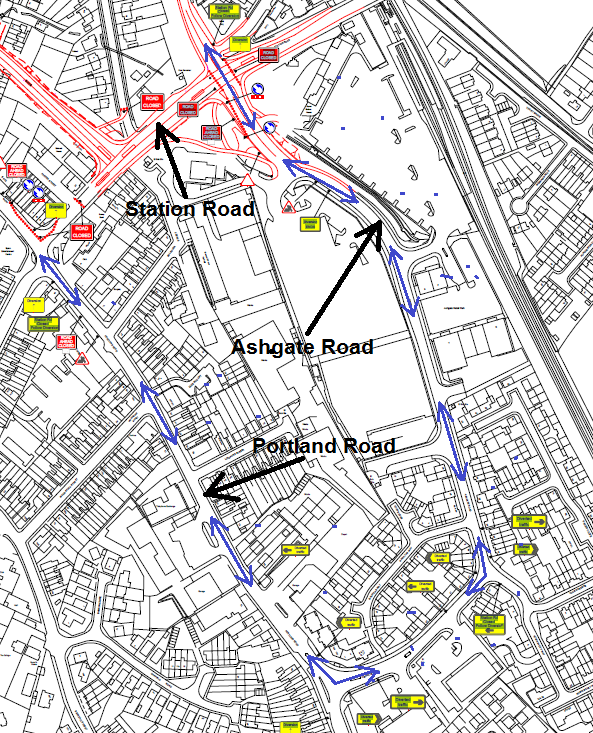 